Установка корневого сертификата.Вместе с данной инструкцией был выслан файл Корневого сертификата УЦ ПАО Юнипро. Для его установки следует кликнуть правой кнопкой мыши по файлу и выбрать пункт меню «Установить сертификат».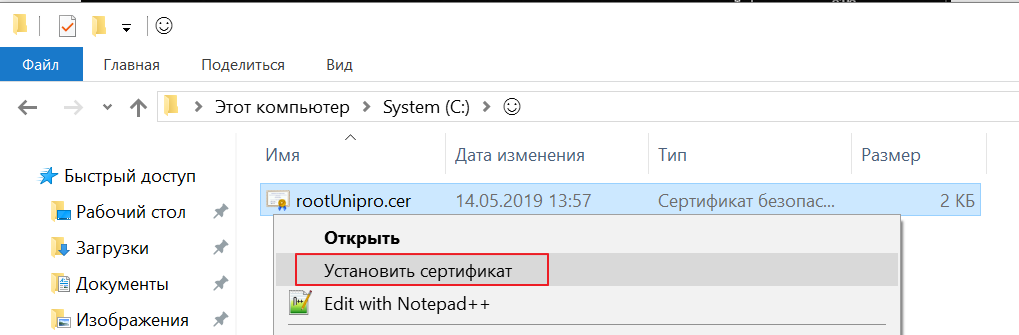 Откроется окно «мастер импорта сертификатов», следует выбрать «Локальный компьютер» и нажать «Далее»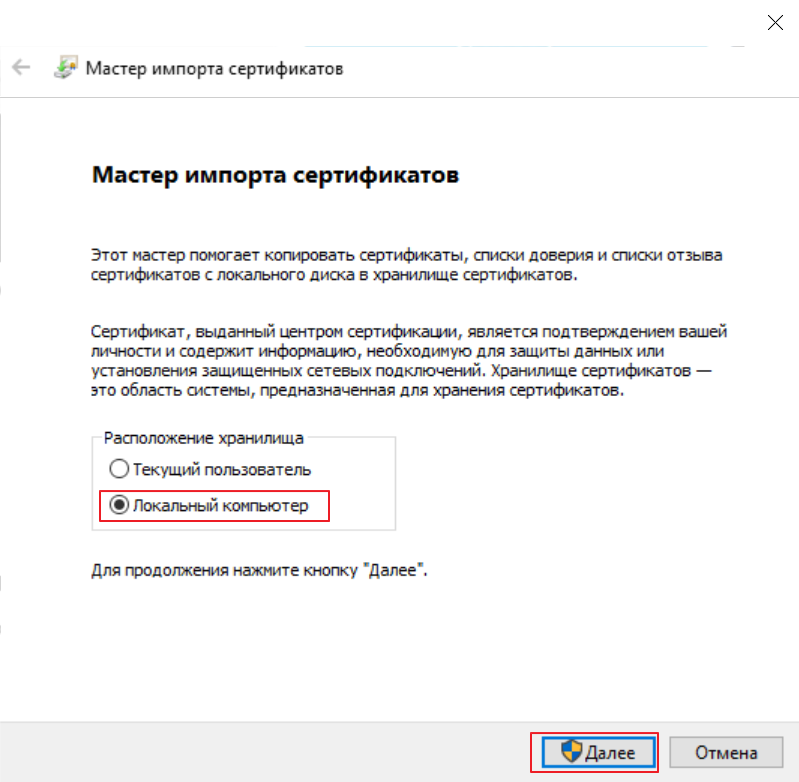 В следующем окне выбрать «Поместить все сертификаты в следующее хранилище», нажать кнопку «Обзор» и выбрать «Доверенные корневые центры сертификации», нажать «ОК», нажать «Далее»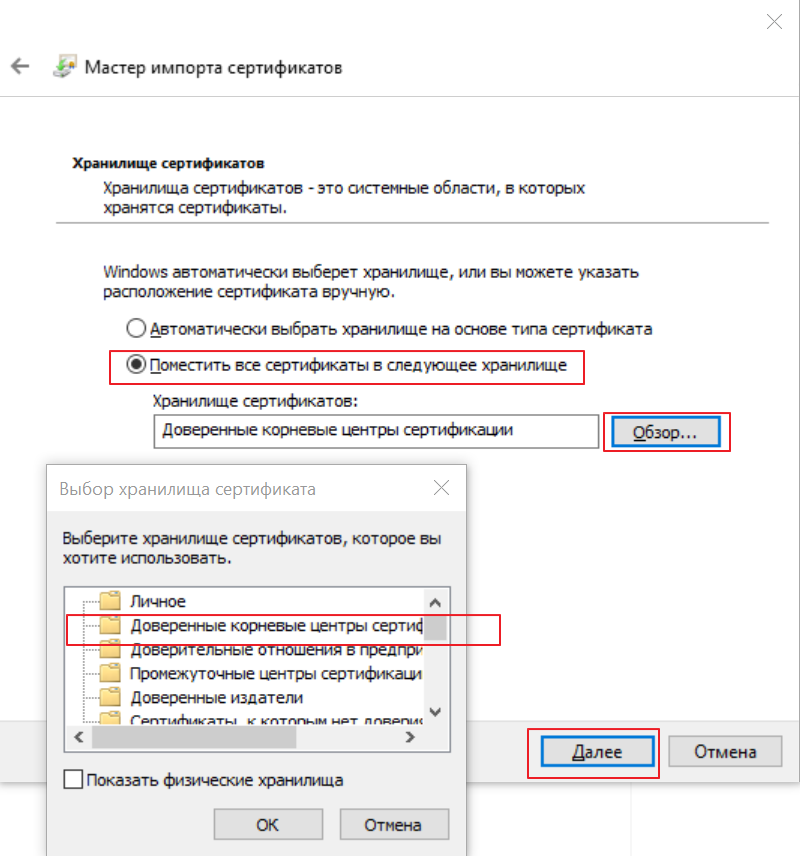 Завершить работу мастера кнопкой «Готово»При успешном импорте будет отображено окно: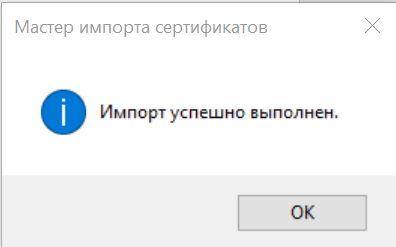 